Gift AidAs a Registered Charity we’re able to reclaim the tax on your subscription under the Gift Aid scheme. This increases our income from your subscription by 25% AT NO COST TO YOURSELF, providing you are a UK taxpayer. We hope you’ll agree to let us do this. You will not need to fill in any other forms or deal with the tax authorities, and most charities now use this method to boost their income.Use of data and Privacy StatementNew Mills and District u3a requires members to provide their personal data as shown on the Application form, so that you can be kept informed about events and activities that are offered as part of your membership.In collecting your data, New Mills and District u3a will:Store it securelyUse it to communicate with you as a u3a memberShare your data with group leaders/conveners for those groups of which you are a memberthe company overseeing the distribution of Third Age Matters and Sources*Use it to send you general information about the Third Age Trust*if you do not wish your data to be provided to the company overseeing the direct mailing of these items then do not tick the consent box overleaf.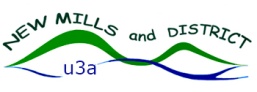 Thinking of joining our u3a?What does it cost?Our membership year runs from 1st April to 31st March and the annual fee is £10. £4.00 of this must be paid to our national organisation, the Third Age Trust, which provides a range of services and benefits.Attendance at Interest Group Meetings is usually 50p per session or £2 per session if the group meets in a hired room. A few groups need to charge more if they have unusual costs. What does it give me?Attendance at our Speaker meetings on the 3rd Tuesday of each month at New Mills Town Hall from 10.30 – 12.00. Admission is free including refreshments.Attendance at our coffee mornings on the last Tuesday of each month at Providence United Reform Church, Mellor Road, New Mills from 10.30-12.00. £1 buys tea/coffee and biscuits and relaxed chat.Receipt of our Newsletter 3 times yearly via email.Receipt of the Magazines Third Age Matters and Sources five times yearly, free of charge.A range of services from the Third Age Trust including help and advice and liability insurance coverWhat should I do next?Complete the application form and send with your payment for £10 (cheques payable to New Mills & District u3a) to:Wendy Cheshire, 229 Buxton Road, Furness Vale, High Peak, SK23 7PZPay by online banking: Email the form to membership@newmillsu3a.org.uk and request the banking details.Alternatively, hand it to a Committee Member at a Monthly Meeting or Coffee Morning.Once we receive your application form and fee, we’ll send you a Welcome Pack with your membership card and a list of Group Leaders.To enquire about joining a group just contact the Group Leader direct.If anything is not clear, or if you have any queries, please contact us.                                        Tel:       01663 745112Email:	membership@newmillsu3a.org.ukWeb:	www.newmillsu3a.org.uk 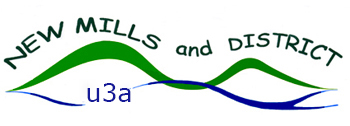 Application Form       TickI wish to receive copies of Third Age Matters and Sources and consent to my data being shared with the company who oversee the distribution of the Trust magazines.			As a taxpayer, I agree to New Mills & District u3a claiming Gift Aid on this subscription and future subscriptions until further notice.Signed ____________________________  Date: ________________---------------------------------------------------------------------------------------------------For Office Use onlyReceived		    Valid Payment	                     Chq/csh to TreasurerLogged			    Membership No.                   Membership PackForenameInitials if different SurnameTitleAddress(inc. postcode)Address(inc. postcode)TelephoneEmail 